De Vlaamse regering keurde op 22 maart het besluit over de subsidiëring van personeelskosten definitief goed. In dat besluit werden verschillende maatregelen opgenomen die diverse besluiten wijzigen. Met deze  infonota lichten we de maatregelen toe.Loslaten diplomavereisten en functievoorwaarden vanaf 1 januari 2024Het VAPH hanteerde tot nu strikte diploma-functie voorwaarden. Het toegenomen kluwen van diploma’s en certificaten enerzijds en de toegenomen personeelskrapte anderzijds,  maken dat we deze strikte regels niet langer willen toepassen. Naar analogie met het Agentschap Opgroeien worden dan ook voor de VAPH sector deze regels opgeheven. Voorzieningen kunnen zo zelf bepalen wie ze aanwerven voor een bepaalde functie. Berekening anciënniteit vanaf 1 januari 2024Bij de bepaling van de start anciënniteit van personeelsleden wordt er  rekening gehouden met de functie die het personeelslid aanneemt en de plaats en aard van de voorgaande tewerkstelling. Dit besluit versoepelt de bestaande beperkende maatregelen voor de opvoedende functies:Bedienden en arbeiders die voorafgaand tewerkgesteld waren bij openbare besturen en/of privé sector, kunnen vanaf nu deze gewerkte jaren mee laten tellen met een maximum van 15 jaar.Arbeiders die voorafgaand tewerkgesteld waren in de non-profit sector,  kunnen vanaf nu deze gewerkte jaren mee laten tellen met een maximum van 15 jaar.Voor personeelsleden die omwille van de oude regeling ooit met een lagere anciënniteit zijn gestart , mag de anciënniteit aangepast worden vanaf 1 januari 2024 , rekening houdend met deze nieuwe regels.
Op vraag van het VAPH, moet de berekening van de anciënniteit steeds gestaafd kunnen worden met tewerkstellingsattesten.In bijlage van deze infonota kan u de aangepaste beslissingstabel terugvinden.Recent startte het project structureel instroomkanaal. Deelnemers kunnen een kwalificerend opleidingstraject tot een opvoedende functie volgen, terwijl ze in dienst zijn van de voorziening. Na het behalen van een diploma, behouden zij hun geldelijke anciënniteit verworven in het lagere barema.Wijziging outputvereisten diensten rechtstreeks toegankelijke hulp (RTH) en diensten ondersteuningsplan (DOP) vanaf 1 januari 2023Dit besluit verhoogt de output norm van 92% naar 95%.  Dit wil zeggen  dat diensten RTH en DOP voor 95% van hun erkenning prestaties moeten kunnen voorleggen om voor hun volledige erkenning te worden gesubsidieerd. De afwijking mocht voorheen niet groter dan 20 punten zijn, maar het besluit heft deze beperkende 20 punten-regel op.Opgelet: voor de pilootprojecten RTH zal er voor 2023 een soepelere output norm worden gehanteerd. Verdere details volgen nog na de definitieve goedkeuring van het betreffende besluit.Vergoeding van variabele prestaties met werkingsmiddelen uit omgezette personeelspunten vanaf 1 januari 2023Multifunctionele centra, RTH diensten, DOP’s,  vergunde zorgaanbieders , voorzieningen die ondersteuning bieden aan personen met een handicap in de gevangenis, forensische VAPH units en observatie en diagnose- en behandelingsunits kunnen een deel van hun personeelspunten omzetten in werkingsmiddelen. Het gegenereerde bedrag mocht in het verleden niet gebruikt worden voor de vergoeding van eigen personeelskosten. Deze beperking wordt gedeeltelijk versoepeld. Deze werkingsmiddelen mogen gebruikt worden voor de vergoeding van variabele prestaties van eigen personeel. Opgelet: vergoeding van andere personeelskosten is niet toegestaan.Schrappen van de sanctie op te veel doorgegeven variabele prestaties in afrekeningsdossier vanaf 1 januari 2023In 1993 werd door de Vlaamse regering beslist dat voorzieningen 2,5% moesten besparen op hun urencontingent voor variabele prestaties. Indien voorzieningen deze besparing niet zouden realiseren, werd een aftrek voorzien van 5% van het gesubsidieerde bedrag. In praktijk geven de meeste voorzieningen in het afrekeningsdossier het urenpakket verminderd met 2,5% door, om zo de sanctie te vermijden. Het VAPH heeft hierdoor geen zicht op de werkelijk gepresteerde uren variabele prestaties. Het besluit heft de sanctie van 5% op. Het VAPH blijft evenwel het toegestane urenpakket verminderd met 2,5% subsidiëren.Bepaling van organisatiegebonden middelen voor vergunde zorgaanbieders vanaf 1 januari 2024In de huidige regeling gebeurt de berekening van het aantal organisatiegebonden punten/kosten door 16,18% te nemen van het gemiddelde aantal zorggebonden punten/kosten van de twee voorafgaande kalenderjaren. Voor nieuwe organisaties en snel groeiende voorzieningen is deze berekening nadelig. Het besluit heft deze methodiek op. De organisatiegebonden punten/ kosten worden vanaf 2024 berekend op de zorggebonden punten/kosten van het kalenderjaar zelf.Opgelet: in het besluit is de startdatum verkeerdelijk gezet op 1 januari 2023. De nieuwe berekeningswijze start wel degelijk vanaf 1 januari 2024. Het besluit zal nog worden aangepast. James Van CasterenAdministrateur-generaal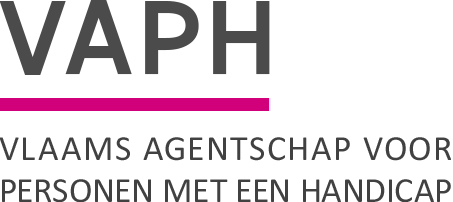 ZenithgebouwKoning Albert II-laan 37
1030 BRUSSELwww.vaph.beINFONOTAZenithgebouwKoning Albert II-laan 37
1030 BRUSSELwww.vaph.beAan: aanbieders van rechtstreeks toegankelijke hulp (RTH-diensten), diensten ondersteuningsplan (DOP), multifunctionele centra (MFC), observatie-/ diagnose- en behandelingsunits (ODB), forensische VAPH-units, vergunde zorgaanbieders (VZA)ZenithgebouwKoning Albert II-laan 37
1030 BRUSSELwww.vaph.be2 april 2024ZenithgebouwKoning Albert II-laan 37
1030 BRUSSELwww.vaph.beINF/24/11ContactpersoonHelpdesk personeelsregistratieHelpdesk afrekeningenE-mailpersoneelsregistratie@vaph.beancienniteiten@vaph.beafrekeningen@vaph.beTelefoonHelpdesk personeelsregistratie: 02 249 33 44Helpdesk afrekeningen: 02 249 33 55BijlagenBesluitBeslissingstabel anciënniteitenBesluit over subsidiëring personeelskosten definitief goedgekeurdBesluit over subsidiëring personeelskosten definitief goedgekeurd